		                        		 Williams 23-24    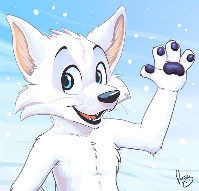 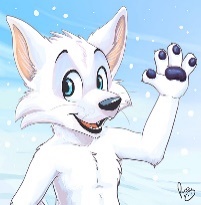 8:30-8:35          	Announcements/Unpack                                              8:35 – 8:45	Morning message8:45-8:55	Shared Reading8:55-9:10  	Reader’s Workshop 9:10-10:05	Guided/independent Reading10:05-10:50 	Phonics10:50-11:00	Grammar11:00-11:45	Specials	Library: 11:50-12:20	Lunch12:20-12:30	Grammar Continued12:30-1:05	Writers Workshop1:05-1:25	Recess1:25—2:10	Number Talk/Mini Lesson2:10-3:00	Guided Math3:00– 3:40	Social Studies/Science/SnackPack Up/Dismissal Day 1ArtDay 2P.E.Day 3MusicDay 4P.E.Day 5P.E.